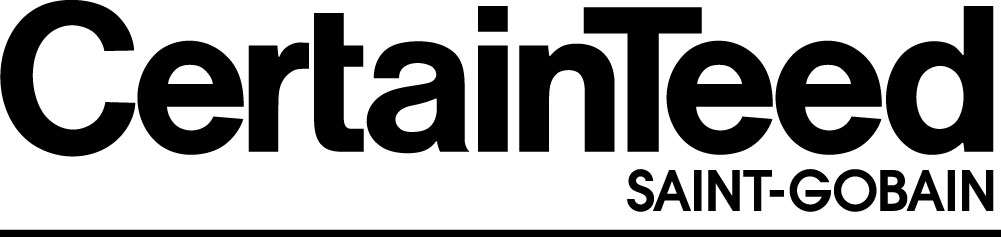 Architectural Specification SheetCertainTeed AirRenew® Gypsum Boards for Improved Indoor Air Quality and abuse and impact resistance09250 / 09 29 00 or 09253 / 09 21 16PART 1 — GENERAL1.1	RELATED DOCUMENTSA.	Drawings and general provisions of the Contract, including General and	Supplementary Conditions and Division 1. Specification Sections, apply to this	Section.1.2	SUMMARYA. 	This Section includes the following:Moisture and mold resistant gypsum board which reduces volatile organic compounds (VOC).Moisture and mold resistant joint treatment.Abuse and impact resistant gypsum boards which reduce volatile organic compounds (VOC), specifically formaldehyde and other aldehydes.REFERENCESASTM C 473: Standard Test Methods for Physical Testing of Gypsum Panel ProductsASTM C 475: Standard Specification for Joint Compound and Joint Tape for Finishing Gypsum BoardASTM C 514: Standard Specification for Nails for the Application of Gypsum BoardASTM C 840: Standard Specification for the Application and Finishing of Gypsum BoardASTM C 954: Standard Specification for Steel Drill Screws for the Application of Gypsum Panel Products or Metal Plaster Bases to Steel Studs from 0.033 in (0.84 mm) to .112 in (2.84 mm) in ThicknessASTM C 1002: Standard Specification for Steel Self-Piercing Tapping Screws for the Application of Gypsum Panel Products or Metal Plaster Bases to Wood Studs or Steel StudsASTM C 1396: Standard Specification for Gypsum BoardASTM D 1629: Standard Classification for Abuse-Resistant Nondecorated Interior Gypsum Panel Products and Fiber-Reinforced Cement PanelsASTM D 3273: Standard Test Method for Resistance to Growth of Mold on the Surface of Interior Coatings in an Environmental ChamberASTM E 84 – Test Method for Surface Burning Characteristics of Building MaterialsASTM E 119 – Standard Test Methods for Fire Tests of Building Construction and Materials ASTM G 21 – Standard Practice for Determining Resistance of Synthetic Polymeric Materials to FungiCalifornia Department of Public Health CDPH/EHLB/Standard Method Version 1.1, 2010CAN/ULC-S101 – Fire Endurance Tests of Building Construction and MaterialsCAN/ULC-S102 – Surface Burning Characteristics of Building Materials and AssembliesCAN/ULC-A82-20 Series – Methods of Testing Gypsum and Gypsum ProductsCAN/ULC-A82.27 – Gypsum BoardCAN/ULC-A82-31 – Gypsum Board ApplicationGA-214 - Recommended Levels of Gypsum Board FinishGA-216 - Application and Finishing of Gypsum BoardGA-231 - Assessing Water damage to Gypsum BoardGA-238 - Guidelines for the Prevention of Mold Growth on Gypsum BoardHealth Product Declaration Standard v2.0 – hpdcollaborative.orgISO 14024 – Environmental Labels and Declarations – Type I Environmental Labeling – Principles and ProceduresISO 14025 – Environmental Labels and Declarations – Type III Environmental Declarations – Principles and ProceduresISO 16000-23 – Performance Test for Evaluating Reduction of Formaldehyde Concentrations by Sorptive Building Materials1.4	SUBMITTALSA. 	Submit in accordance with Section 01 33 00.B. 	Product Data: For each type of product indicated.C. 	Informational Submittals: Submit manufacturer’s instructions, special procedures,	and perimeter conditions requiring special attention.1.5	QUALITY ASSURANCEA. 	Fire-Test-Response Characteristics: For assemblies with fire-resistance ratings,	provide materials and construction identical to those of assemblies tested for fire 	resistance per ASTM E 119 (UL 263, CAN/ULC-S101) by a testing and 	inspecting agency acceptable to authorities having jurisdiction.1. Fire-Resistance Ratings: Indicated by design designations from ULI and	ULC  “Fire Resistance Directory” and Products Certified for .2. Fire-Resistance Ratings: Indicated by design designations from Intertek 	Testing Services (formerly Warnock Hersey International) Directory of 	Listed Products.Abuse and Impact Resistant Characteristics:  For abuse and impact resistance levels, provide materials tested to achieve the level of abuse or impact resistance required per ASTM C 1629. Single Source Responsibility: Except where specified otherwise, obtain gypsumboard products, joint treatment, and accessories from single manufacturer orfrom manufacturers recommended by prime manufacturer of gypsum board products.1.6	DELIVERY, STORAGE, AND HANDLINGA.  	Store materials protected against damage from weather, direct sunlight, surface	contamination, construction traffic, or other causes. Store CertainTeed AirRenew® Gypsum Board panels in flat stacks to prevent sagging.Protect CertainTeed Joint Compounds from freezing.	      3.  Protect materials to keep them dry.4. Protect CertainTeed AirRenew® Gypsum Board panels to prevent damage to edges, ends, and surfaces.PART 2 — PRODUCTS2.1	VOC REDUCING MOISTURE AND MOLD RESISTANT GYPSUM BOARDA. Acceptable Manufacturers	1. CertainTeed Gypsum, Inc.a. Basis of Design: CertainTeed AirRenew® Gypsum Board2. Type and Thickness: Type X, 5/8 inch (15.9 mm) thick where indicated and	as otherwise required to meet fire rating for specific element	[1/2 inch (12.7 mm) elsewhere].3. Size: 48 by not less than 96 inches (1220 by not less than 2440 mm) [longest length possible to minimize joints].4. Surface Paper: 100% recycled moisture and mold resistant paper on face,	back and long edges. 5. Mold Resistance Rating:	a. Score of 10 (best possible) tested in accordance with	    ASTM D 3273	b. Rating of 0 (best possible) tested in accordance with ASTM G 21 	      6. GREENGUARD Children & SchoolsSM Certification.2.2   VOC REDUCING MOISTURE AND MOLD RESISTANT GYPSUM BOARD, ABUSE RESISTANT	A. Acceptable Manufacturers			1.	CertainTeed Gypsum, Inc.					a. Basis of Design: CertainTeed AirRenew® Extreme Abuse Board2. Type and Thickness: Type X, 5/8 inch (15.9 mm) thick where indicated and     as otherwise required to meet fire rating for specific element3. Size: 48 by not less than 96 inches (1220 by not less than 2440 mm)           [longest length possible to minimize joints].4. Surface Paper: 100% recycled moisture and mold resistant paper on face,	back and long edges. 5. Mold Resistance Rating:	a. Score of 10 (best possible) tested in accordance with	    ASTM D 3273	b. Rating of 0 (best possible) tested in accordance with ASTM G 21 	      6. GREENGUARD Children & SchoolsSM Certification.	      7.	ASTM 1629 Classification Levels				a. Surface Abrasion:   	Level 3				b. Surface Indention:  		Level 1				c. Soft Body Impact:   		Level 2				d. Hard Body Impact: 		Level 1 2.3   VOC REDUCING MOISTURE AND MOLD RESISTANT GYPSUM BOARD, IMPACT RESISTANT	A. Acceptable Manufacturers			1.	CertainTeed Gypsum, Inc.					a. Basis of Design: CertainTeed AirRenew® Extreme Impact Board2. Type and Thickness: Type X, 5/8 inch (15.9 mm) thick where indicated and     as otherwise required to meet fire rating for specific element3. Size: 48 by not less than 96 inches (1220 by not less than 2440 mm) [longest length possible to minimize joints].4. Surface Paper: 100% recycled moisture and mold resistant paper on face,	back and long edges. 5. Mold Resistance Rating:	a. Score of 10 (best possible) tested in accordance with	    ASTM D 3273	b. Rating of 0 (best possible) tested in accordance with ASTM G 21 	      6. GREENGUARD Children & SchoolsSM Certification.	      7.	ASTM 1629 Classification Levels				a. Surface Abrasion:   	Level 3				b. Surface Indention:  		Level 1				c. Soft Body Impact:   		Level 3			d. Hard Body Impact: 		Level 3Independent Environmental CertificationsVOC ContentThird-party certification of compliancePer California Department of Public Health CDPH/EHLB/Standard Method Version 1.1, 2010Recycled Content1. 	Third-party verified Type I Environmental LabelPer ISO 14024 Environmental Labels and Declarations –   Type I Environmental Labeling – Principles and ProceduresEnvironmental Product Declaration1.	Third-party verified Type III Environmental Product DeclarationPer ISO 14025 – Environmental Labels and Declarations – Type III Environmental Declarations – Principles and ProceduresHealth Product Declaration1.	Per Health Product Declaration Standard v2.0Hpdcollaborative.org2.5	MOISTURE AND MOLD RESISTANT SETTING-TYPE JOINT COMPOUNDAcceptable ManufacturersCertainTeed Gypsum, Inc.Basis of Design: “CertainTeed Moisture and Mold Resistant Setting Compound with M2Tech® Packaging: [18 lbs. (8.1 kg)] [24.25 lbs. (11 kg)] Mold Resistance Rating: Score of 10 (highest possible) tested in accordance with	      ASTM D 3273GREENGUARD Children & SchoolsSM-Certification.Substitutions: Submit in accordance with Section 01 60 00.2.6 	MOLD RESISTANT GLASS FIBER DRYWALL TAPEAcceptable ManufacturersSaint-Gobain AdforsBasis of Design: “FibaTape Mold-X10TM” Dimensions: 1-7/8 inches (48 mm) wide by 300 feet (91440 mm) longMold Resistance Rating: Score of 10 (highest possible) tested in accordance with	      ASTM D 3273Substitutions: Submit in accordance with Section 01 60 00.2.7        TRIMS AND ACCESSORIESA. 	General: Except as otherwise specifically indicated, provide trim and accessories by manufacturer of gypsum board materials, made of galvanized steel or zinc alloy and configured for concealment in joint compound.1. Include corner beads, edge trim, and other units necessary for project     conditions. Provide accessories as required in order to achieve details	indicated, whether or not specific accessories are shown on the drawings.2.8       MISCELLANEOUS            A. Fasteners:1. Screws for attaching gypsum board to light gauge steel (minimum 20 gauge  with abuse and impact versions) and wood framing members:		a. Type [S] [W] Drywall Screws per ASTM C 1002.			i. Length: minimum 1-1/4” (32 mm)	2. Nails for attaching gypsum board to wood framing and furring:		a. Nails per ASTM C 514.			i. Length: minimum 1-3/8” (35 mm)PART 3 — EXECUTION3.1	MOISTURE AND MOLD RESISTANT GYPSUM BOARD INSTALLATIONA.	Comply with GA-216, ASTM C 840 and manufacturer’s written instructions.B.	Install CertainTeed AirRenew® Gypsum Board with light violet paper side facing the interior. C.	Cut boards at penetrations, edges, and other obstructions of work; fit tightly	against abutting construction, unless otherwise indicated.Install boards with a ¼ inch (6 mm) setback at wall-to-floor intersections.Allow no joints greater than 1/8 inch (3 mm).	D.	Apply fasteners so screw/nail heads bear tightly against light violet colored face paper; countersink slightly and avoid damaging face paper.E.	Space wall framing members a maximum of [16 inches (400 mm) o.c. for ½” gypsum board] [24 inches (600 mm) o.c. for 5/8” gypsum board]G.	Horizontal Installation: Install gypsum board with long edges in contact with	edges of adjacent boards without forcing. Abut ends of boards over centers of 	stud flanges, and stagger end joints of adjacent boards not less than one stud 	spacing. Screw/nail-attach boards at perimeter and within field of board to each stud.1. Space fasteners approximately 8 inches (200 mm) o.c. (or tighter spacing if 	recommended by manufacturer for specific application) and set back a	minimum of 3/8 inch (10 mm) from edges and ends of boards.3.2 	MOISTURE AND MOLD RESISTANT JOINT TREATMENTApply mold resistant glass fiber joint tape to all joints and interior angles.Embed taped joints and interior angles with minimum one coat of moisture and mold resistant setting compound. Coat fastener heads with one coat of moisture and mold resistant setting compound. [Specify the appropriate Level of Finish per area or wall type]Level of Finish per GA-216:Level I: All joints and interior angles set in joint compound.Level II: One coat on all joints and interior angles; fastener heads covered with one coat of joint compound.Level III:  One coat on all joints and interior angles; fastener heads and accessories covered with two coats of joint compound.Level IV: All joints and interior angles have tape embedded in joint compound. Two additional coats on all joints and interior angles. Fastener heads and accessories covered with two separate coats of joint compound.Level V: Final skim coating of all surfaces; recommended where gloss paints and/or critical lighting will be experienced.SAFETY: For more information, consult the Material Safety Data Sheet by contacting CertainTeed at 1-800-233-8990 or email: building.solutions@certainteed.com. For an electronic copy of this specification, please visit: www.certainteed.com/gypsumCharacteristics, properties or performance of materials or systems manufactured by CertainTeed herein described are derived from data obtained under controlled test conditions. CertainTeed makes no warranties, express or implied, as to their characteristics, properties or performance under any variations from such conditions in actual construction. CertainTeed assumes no responsibility for the effects of structural movement.® TM CertainTeed is a trademark of CertainTeed Corporation. The M2Tech and M2Tech Logo marks are trademarks of CertainTeed Gypsum, Inc.  The M2Tech mark is registered in the . All other trademarks are the property of its affiliates and related companies.NOTICE: The information in this document is subject to change without notice. CertainTeed assumes no responsibility for any errors that may inadvertently appear in this document.©12/11 CertainTeed® Corporation. Form# CTG-2515/-2011